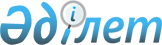 Талас аудандық мәслихатының 2018 жылғы 28 наурыздағы "Талас аудандық мәслихаты аппаратының "Б" корпусы мемлекеттік әкімшілік қызметшілерінің қызметін бағалаудың әдістемесін бекіту туралы" №34-12 шешімінің күші жойылды деп тану туралыЖамбыл облысы Талас ауданы мәслихатының 2023 жылғы 14 тамыздағы № 6-6 шешімі. Жамбыл облысы Әділет департаментінде 2023 жылғы 16 тамызда № 5073 болып тіркелді
      "Құқықтық актiлер туралы" Қазақстан Республикасы Заңының 27-бабына сәйкес, Талас аудандық мәслихаты ШЕШТІ:
      1. "Талас аудандық мәслихаты аппаратының "Б" корпусы мемлекеттік әкімшілік қызметшілерінің қызметін бағалаудың әдістемесін бекіту туралы" Талас аудандық мәслихатының 2018 жылғы 28 наурыздағы № 34-12 шешімінің (Нормативтік құқықтық актілерді мемлекеттік тіркеу тізілімінде №3783 болып тіркелген) шешімінің күші жойылды деп танылсын.
      2. Осы шешім оның алғашқы ресми жарияланған күнінен кейін күнтізбелік он күн өткен соң қолданысқа еңгізіледі.
					© 2012. Қазақстан Республикасы Әділет министрлігінің «Қазақстан Республикасының Заңнама және құқықтық ақпарат институты» ШЖҚ РМК
				
      Талас аудандық 

      мәслихатының төрағасы 

К. Садубаев
